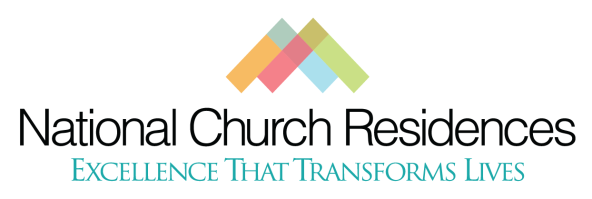 DateContact Name, Contact Title, Contact OrganizationOrganization AddressOrganization City, ST ZipDear Ms./Mrs./Mr. Contact Last Name:We are engaged in affirmative marketing for our apartments for seniors 62 and older in City, ST.We would like to enlist you in our affirmative marketing efforts to outreach to any of your clients who could benefit from affordable housing. We are including copies of our property flyer. Please feel free to post and or distribute to any of your clients could benefit from this housing. We are also looking forward to speaking with you about other ways in which we can outreach to the least likely to apply in the Organization City market area.If assistance is required as a reasonable accommodation for completing the application process, feel free to contact me at property number. Language assistance is available upon request. I look forward to speaking with you soon.Sincerely,Your Name, Property ManagerProperty NameProperty AddressProperty City, ST Zip 